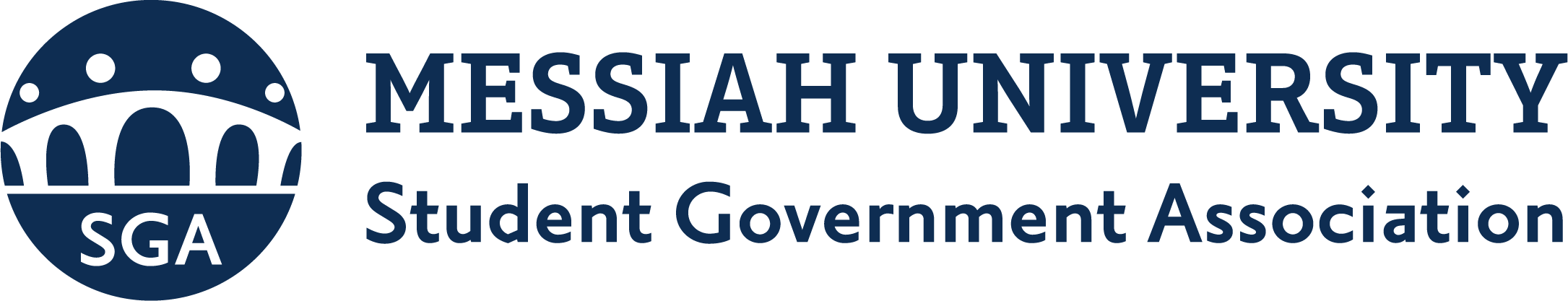 Independent Student Senator Application 2023-2024Please answer the following questions and return them to sgavp@messiah.edu.We will inform you of your membership as soon as possible. Thank you!If you have any questions, please contact Ashley Glezer at sgavp@messiah.edu with “Senate Application” in the subject line.Name: 	____________________________________Email:       ____________________________________Class Status (circle or highlight one):First-Year          Sophomore          Junior          SeniorAre you available to serve for the full Academic year?          	  □ Yes			□ No1. Why do you want to serve as a Student Senator?2. What would you characterize as your greatest strengths and an area of improvement you would like to work on? How could you use your strengths to aid Student Senate, and how do you think Student Senate could help you grow in your area of improvement?3. What do you believe is Messiah University’s most pressing issue and how would you use your service on Student Senate to address it?Committees	The Student Senate Committees are designed to be the ‘Think Tanks’ of our governing body. Each senator will serve on one of these four committees, giving them the opportunity to think critically about the most pressing and relevant issues that affect our peers within the student body and work towards campus reform. Please carefully consider which committee would most interest you, as this may be one of the most influential and impactful ways you serve the Messiah community.Campus Engagement Committee: Pioneer and manage initiatives seeking to integrate the student voice into the functions and mission of SGA through, but not limited to, engagement tables in partnership with various clubs or college departments, student surveys, focus groups, town hall meetings, or special events.Chair: Vice President of EngagementFinance and Organizations Committee: Meet at the beginning of each semester to review organizations’ budget requests and submit a comprehensive balanced budget proposal to the Student Senate for approval by a majority vote. Assess and respond to student concerns about educational costs including tuition, room, board, and miscellaneous expenses.Chairs: Vice President of Finance and Vice President of OrganizationsOperations Committee: Assess and address student concerns about the condition and quality of physical facilities and equipment. Recommend to the Administration changes and improvements in regard to: housing/academic space and equipment needs concerns about dining facilities and quality, and parking needs and conditions.Chair: Vice President of Student ReviewSocial Concerns Committee: Assess and address student concerns about social needs and co-curricular programs. Recommend to the Administration changes and improvements in regard to: residence life issues, athletic concerns, concerns with counseling and health services, environmental concerns, and other co-curricular program and policy issues, concerns about on-campus social dynamics and interaction.Chair: Vice President of Diversity AffairsFirst Choice: Second Choice:  